認証センター事務局記入欄２０２４年度　　小分け業者認証申請に必要な書類確認票申請者　　　　　　　　　　　　　　　　　　　　　　　　認証センター確認基準：Ａ…基準に適合　Ｂ…一部記載漏れや改善の余地があり、再提出をお願いするＣ…未提出　　　　（確認欄がすべてAになった時点で申請書受理となります。）品種別受払簿(Ｋ－４)は、なるべく申請時にご提出ください。民間稲作研究所認証センター　電話　０２８５－５３－１１９８FAX　０２８５－５３－１５１２Ｋ－１（農産･加工）有機農産物及び有機加工食品に係わる小分け業者（新規・継続確認）申請書申請年月日　　　　　年　　月　　日　民間稲作研究所認証センター　様　　　　　　　　　　　　　　　　　　　　　会社名申請者(小分け業者)氏名　　　　　　　　　　　　　　　　　 　住　所　〒　　-　　　                             　       　電  話　　　　　　　　　　　　　　　　　　　　　　　　　　　　　　　　　　　　　携帯電話　　　　　　　　　　　　　　　　ＦＡＸ　　　　　　　　　　　　　　　　　Ｍａｉｌ　　　　　　　　　　　　　　　　小分け・格付表示をする場所が申請者の住所と異なる場合住　所　　　　　　　　　　　　　　　　　　　保管場所が申請者の住所と異なる場合の会社名等住　所　〒　　-　　　　下記により有機農産物に係わる小分け業者の認証を申請致します。記格付表示計画　　　　※該当する項目に○印を付けて下さい。　　（1.農産物　　2. 加工）Ｋ－１（飼料･畜産）有機飼料及び有機畜産物に係わる小分け業者（新規・継続確認）申請書申請年月日　　　　　年　　月　　日　民間稲作研究所認証センター　様　　　　　　　　　　　　　　　　　　　　　会社名申請者(小分け業者)氏名　　　　　　　　　　　　　　　　　 　住　所　〒　　-　　　                             　       　電  話　　　　　　　　　　　　　　　　　ＦＡＸ　　　　　　　　　　　　　　　　　Ｍａｉｌ　　　　　　　　　　　　　　　　小分け・格付表示をする場所が申請者の住所と異なる場合住　所　　　　　　　　　　　　　　　　　　　保管場所が申請者の住所と異なる場合の会社名住　所　〒　　-　　　　下記により有機農産物に係わる小分け業者の認証を申請致します。記格付表示計画　　　　※該当する項目に○印を付けて下さい。　　（1.飼料　　2. 畜産）※有機飼料の小分けをする場合、該当する項目に○印を付けて下さい。　　1.調製又は選別の工程のみを経た飼料　　2.調製又は選別の工程以外の工程を経た飼料Ｋ－１Ｂ 　　　　　　	　　　　    	　　　　受理年月日　　　　年　　月　　日申請年月日　　　　　　年　　　月　　　日　民間稲作研究所認証センター　様申請者（小分け業者）氏名　　　　　　　　　　　　　　　　 (申 請 ･認 証)事 項 変 更 届申請事項・認証事項を変更するので届出いたします。記１　認証変更事項　　　(該当するところに○印をつけ、具体的な内容を記入する)名称・住所の変更施設の変更各担当者（責任者）の変更その他（具体的に記入）２　変更内容（この用紙に書ききれない場合は別紙でも可）変更前変更後Ｓ－２共用　　　自宅又は事業所までの案内図　　　　　　　申請者名   　　　　　　　      　　農産物、飼料(調製又は選別の工程のみを経たものに限る)は申請ほ場の分布図（畜産物は畜舎・家きん舎・放牧場・飼料ほ場分布図）を記載する。この案内図は検査員が実地検査に行く時の道しるべとなるものです。Ｋ－２　　小分け・格付表示のための施設　　　　　　　　　申請者名　　　　　　　　　　Ｋ－３　　　　　格付表示実績報告書提出年月日　　　　年　　月　　日小分け業者名　　　　　　　　　　　　　　　　格付表示担当者名　　　　　　　　　　　　　　仕入・販売数量及びＪＡＳシール貼付数（昨年４月１日～今年の３月３１日までの集計）３．格付表示数量（昨年４月１日～今年の３月３１日まで）（記入上の注意）・・・格付表示しないで販売したものは記載しないで下さい。Ｋ－３　　　　　格付表示実績報告書（米以外）提出年月日　　　　年　　月　　日　民間稲作研究所認証センター　様小分け業者名　　　　　　　　　　　　　　　　格付表示担当者名　　　　　　　　　　　　　　仕入・販売数量及びＪＡＳシール貼付数（昨年４月１日～今年の３月３１日までの集計）３．格付表示数量（昨年４月１日～今年の３月３１日まで）（記入上の注意）格付表示しないで販売したものは、実績報告書に記載しないで下さい。Ｋ－４　　　　　　有機栽培米の精米･清掃･品種別受払簿　申請者名　　　　　　　　　品種名　　　　　　　　　（有機・転換）　　年産　　　　　　　　　　　小分け時に受け入れ荷口のＪＡＳマークの確認をして下さい。(確認済みのときは○印を書き込む)Ｋ－４　　　　　　有機栽培米の精米･清掃･品種別受払簿　　　　　　　　　　　　　　　　　　　　申請者名　　　　　　　　　品種名　　　　　　　　　（有機・転換　　　　年産　　　　　　　　　　　小分け時に受け入れ荷口のＪＡＳマークの確認をして下さい。(確認済みのときは○印を書き込む)申　込　日　　　　　　　　　　年　　　　月　　　　日氏　　　名　　　　　　　　　　　　　　　　　　　　　　　　　　　　お届け先住所　　　　　　　　　　　　　　　　　　　　　　　　　　　　　電話番号　　　　　　　　　　　　　　　　　　　　　　　　　　　　　認証番号　　　　 　　　　　　　　　　　　　送料：実費＋手数料をいただきます。基本的に郵便でのお届けになります。お届け日数：翌々日～6日目（土日が入ると遅れます。早急に欲しい方はお声掛けください。）　民間稲作研究所認証センター　　　　　　　　　　　　　　TEL　０２８５（５３）１１９８　/　FAX　０２８５（５３）１５１２年　　月　　日民間稲作研究所認証センター　御中申請事業者　　　　　　　　　　　　　　ＪＡＳマーク、品質表示の作成について　ＪＡＳマークを以下のことを守って作成しますので届けます。ＪＡＳマーク、品質表示の作成は基準に併せて行い、事前に認証センターに届け出る。ＪＡＳマークの保管は遺漏のないように管理する。ＪＡＳマークの受払は正確に記帳する。作成したＪＡＳマークは他認証事業者に譲渡・販売しない。ＪＡＳシール、品質表示の作成　　1.印刷を外注　　2.個人(会社)のパソコンで作成　　　　　　　　　　　　　　 　 3.その他（　　　　　　　　　　　　　　　　）	年間作成予定枚数　　　　　　　枚　作成するＪＡＳシール、品質表示のサンプルを下の空欄に貼付（袋に直接印刷する場合はコピー又は写真貼付、原寸大）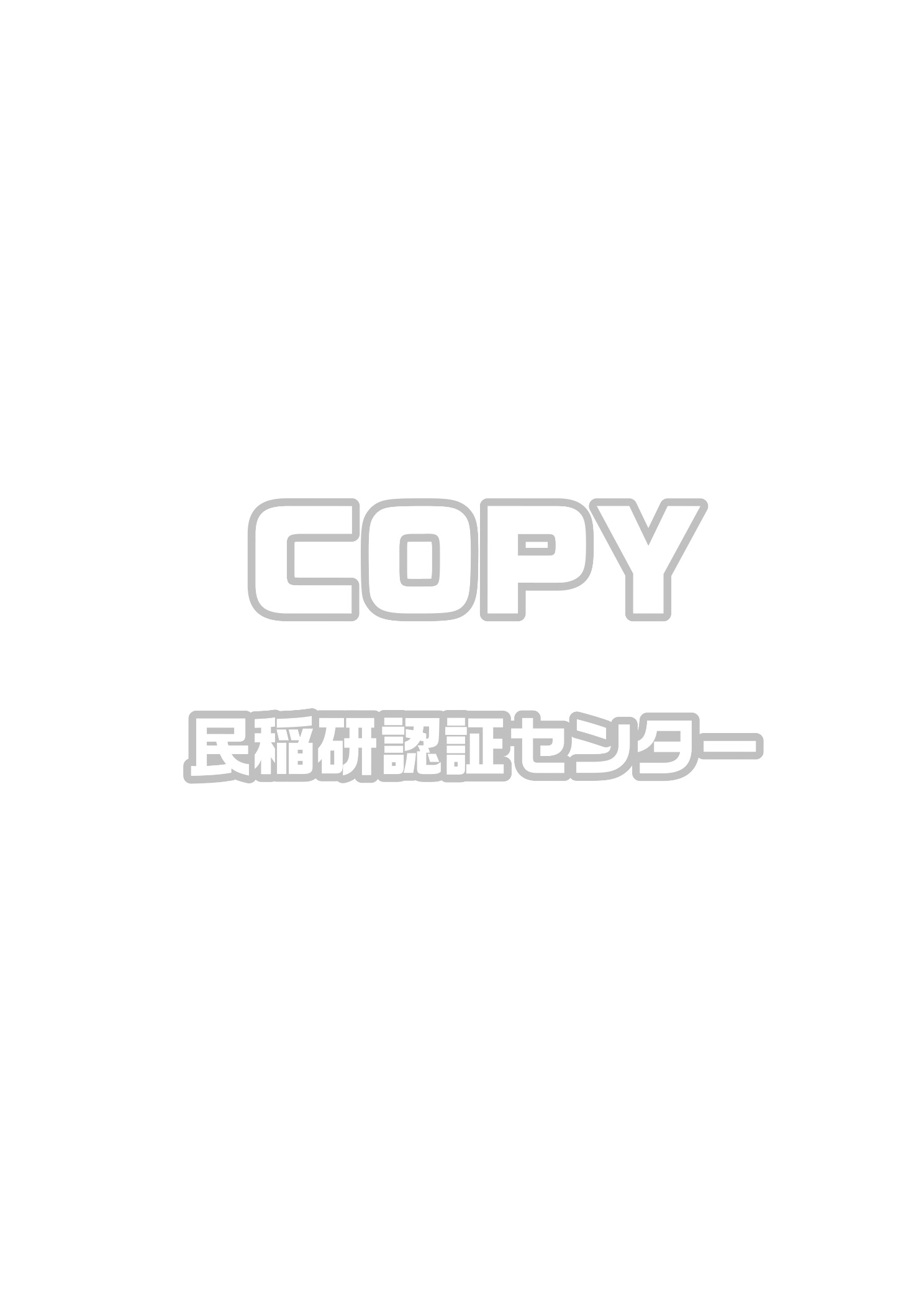 小分け時に荷口のＪＡＳマークの確認をして下さい。(確認済みのときは○印を書き込む)受付№受付日確認印チェック日確認印確認印受理日確認印受理通知発行日入金日書類№書　　　類　　　名提出期限申　請　者チェック欄認証センター確　　認Ｋ－１小分け業者申請書４／３０内部規程・格付表示業務規程（申請者の実情にあわせて作成）４／３０Ｋ－１B（申請・認証）事項変更届　　（変更があった場合）随　時Ｓ－２自宅又は事業所までの案内図(新規・変更があった場合提出)４／３０Ｋ－２小分け・格付表示のための施設小分け・格付表示マニュアル(新規・変更があった場合提出)４／３０Ｋ－３格付表示実績報告書…前年度分を記録４／３０Ｋ－４有機米の精米・清掃・品種別受払簿…前年度分を記録４／３０各種管理台帳（申請者のそれぞれの事情にあわせて作成）４／３０有機農産物等の小分け業者認証契約書新規申請時認証センター連絡欄担当業務氏　名役　職　名実務経験年　数認証講習会受講年月日小分け責任者　・　・小分け担当者　・　・　・　・格付表示担当者　・　・　・　・　・　・小分けをする種類格付表示予定数量　　　　　　　　　　kg担当業務氏　名役　職　名実務経験年　数認証講習会受講年月日小分け責任者　・　・小分け担当者　・　・　・　・格付表示担当者　・　・格付表示担当者　・　・　・　・小分けをする種類格付表示予定数量　　　　　　　　　　kg 最寄りの駅(                )から自宅までの距離は 約          km です。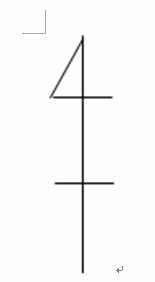 施設の所在地施設区分施設区分1.個人施設　　2.共同施設1.個人施設　　2.共同施設1.個人施設　　2.共同施設施設の面積㎡㎡㎡保管方法保管方法1.常温貯蔵　2.低温貯蔵1.常温貯蔵　2.低温貯蔵1.常温貯蔵　2.低温貯蔵機器の使用区分1.有機専用　2.非有機と併用1.有機専用　2.非有機と併用1.有機専用　2.非有機と併用店頭精米機の有無店頭精米機の有無1.有　　　　2.無1.有　　　　2.無1.有　　　　2.無機　械　名メーカー型式購入年有機専用併用個人所有共同所有有害動物防除備考機械、設備、保管施設の配置図機械、設備、保管施設の配置図機械、設備、保管施設の配置図機械、設備、保管施設の配置図機械、設備、保管施設の配置図機械、設備、保管施設の配置図機械、設備、保管施設の配置図機械、設備、保管施設の配置図機械、設備、保管施設の配置図格付表示した有機食品の種類（　　　　　　　　　　　　）格付表示した有機食品の種類（　　　　　　　　　　　　）格付表示した有機食品の種類（　　　　　　　　　　　　）格付表示した有機食品の種類（　　　　　　　　　　　　）格付表示した有機食品の種類（　　　　　　　　　　　　）格付表示した有機食品の種類（　　　　　　　　　　　　）ＪＡＳシールＪＡＳシールＪＡＳシール格付表示した有機食品の種類（　　　　　　　　　　　　）格付表示した有機食品の種類（　　　　　　　　　　　　）格付表示した有機食品の種類（　　　　　　　　　　　　）格付表示した有機食品の種類（　　　　　　　　　　　　）格付表示した有機食品の種類（　　　　　　　　　　　　）格付表示した有機食品の種類（　　　　　　　　　　　　）受入払出残数繰越数→繰越数→購入・印刷数→購入・印刷数→品　種　名区　分繰越量(kg)荷受け量(kg)格付表示量(kg)格付表示量(kg)品　種　名区　分繰越量(kg)荷受け量(kg)玄米精米有機･転換有機･転換有機･転換有機･転換有機･転換有機･転換有機･転換有機･転換有機･転換有機･転換有機･転換有機･転換有機･転換有機･転換有機･転換有機･転換有機･転換合　計（有機）（kg）合　計（有機）（kg）合　計（転換）（kg）合　計（転換）（kg）荷受け量荷受け量格付表示量格付表示量有機栽培転換期間中有機栽培転換期間中ｋｇｋｇｋｇｋｇ格付表示した有機食品の種類（　　　　　　）格付表示した有機食品の種類（　　　　　　）格付表示した有機食品の種類（　　　　　　）格付表示した有機食品の種類（　　　　　　）格付表示した有機食品の種類（　　　　　　）格付表示した有機食品の種類（　　　　　　）ＪＡＳシールＪＡＳシールＪＡＳシール格付表示した有機食品の種類（　　　　　　）格付表示した有機食品の種類（　　　　　　）格付表示した有機食品の種類（　　　　　　）格付表示した有機食品の種類（　　　　　　）格付表示した有機食品の種類（　　　　　　）格付表示した有機食品の種類（　　　　　　）受入払出残数繰越数→繰越数→購入・印刷数→購入・印刷数→品　種　名区　分繰越量(kg)仕入量(kg)仕入量(kg)販売量(kg)有機･転換有機･転換有機･転換有機･転換有機･転換有機･転換有機･転換合　計（kg）合　計（kg）荷受け数量荷受け数量格付表示数量格付表示数量有機栽培転換期間中有機栽培転換期間中ｋｇｋｇｋｇｋｇ月日荷受・販売先JASﾏｰｸ確認精米施設清掃玄米量(㎏)販売量(㎏)販売量(㎏)在庫量(㎏)在庫量(㎏)袋詰め袋詰めＪＡＳシールＪＡＳシールＪＡＳシール月日荷受・販売先JASﾏｰｸ確認精米施設清掃玄米量(㎏)玄 米精 米玄 米精 米容量個数受入使用残数合計月日荷受・販売先JASﾏｰｸ確認精米施設清掃玄米量(㎏)販売量(㎏)販売量(㎏)在庫量(㎏)在庫量(㎏)袋詰め袋詰めＪＡＳシールＪＡＳシールＪＡＳシール月日荷受・販売先JASﾏｰｸ確認精米施設清掃玄米量(㎏)玄 米精 米玄 米精 米容量個数受入使用残数合　計ご注文数金額(税別)大きさ(㎝)有機(民稲研)枚10円/枚4×5有機(RROFI)枚10円/枚4×5有機(小)枚50円/10枚1.5×2.4転換中枚10円/枚4×5特栽枚10円/枚10.5×7.4一括表示枚10円/枚10.5×7.4独自表示枚10円/枚3.3×6.4農薬落下検知板枚50円/枚5.5×9ほ場看板枚400円/枚21.1×29.7(Ａ４サイズ)